RS Q’BA CREW TOE STRAP INSTRUCTIONS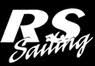 CONTENTS OF PACK1 X SET OF INSTRUCTIONS2 X CREW TOE STRAPS1 X 30CM LENGTH OF 4MM ROPEUSING A 4MM ALLEN KEY, REMOVE ALL 4 BOLTS & 2 BLACK PLATES WHICH ATTACH ONE OF THE SIDE TOE STRAPS TO THE SIDE OF THE COCKPIT.REPLACE THE OLD TOE STRAP WITH ONE OF THE NEW CREW TOE STRAPS. LINE THE 4 FIXING HOLES UP WITH THE INSERTS ON THE COCKPIT SIDE (INSURE THE RS LOGO IS FACING INTO THE BOAT AND TOWARDS THE TRANSOM). USING THE 4MM ALLEN KEY AGAIN, SCREW IN ALL 4 BOLTS (WITH BLACK PLATES). DO NOT OVER TIGHTEN; HAND TIGHT IS MORE THAN ENOUGH.REPEAT THE PROCESS ON THE OPPOSITE SIDE.THREAD THE 30CM LENGTH OF ROPE THROUGH BOTH LOOPS ON THE END OF THE TOE STRAPS AND SECURE TO THE DECK FIXING AT THE FRONT OF THE COCKPIT.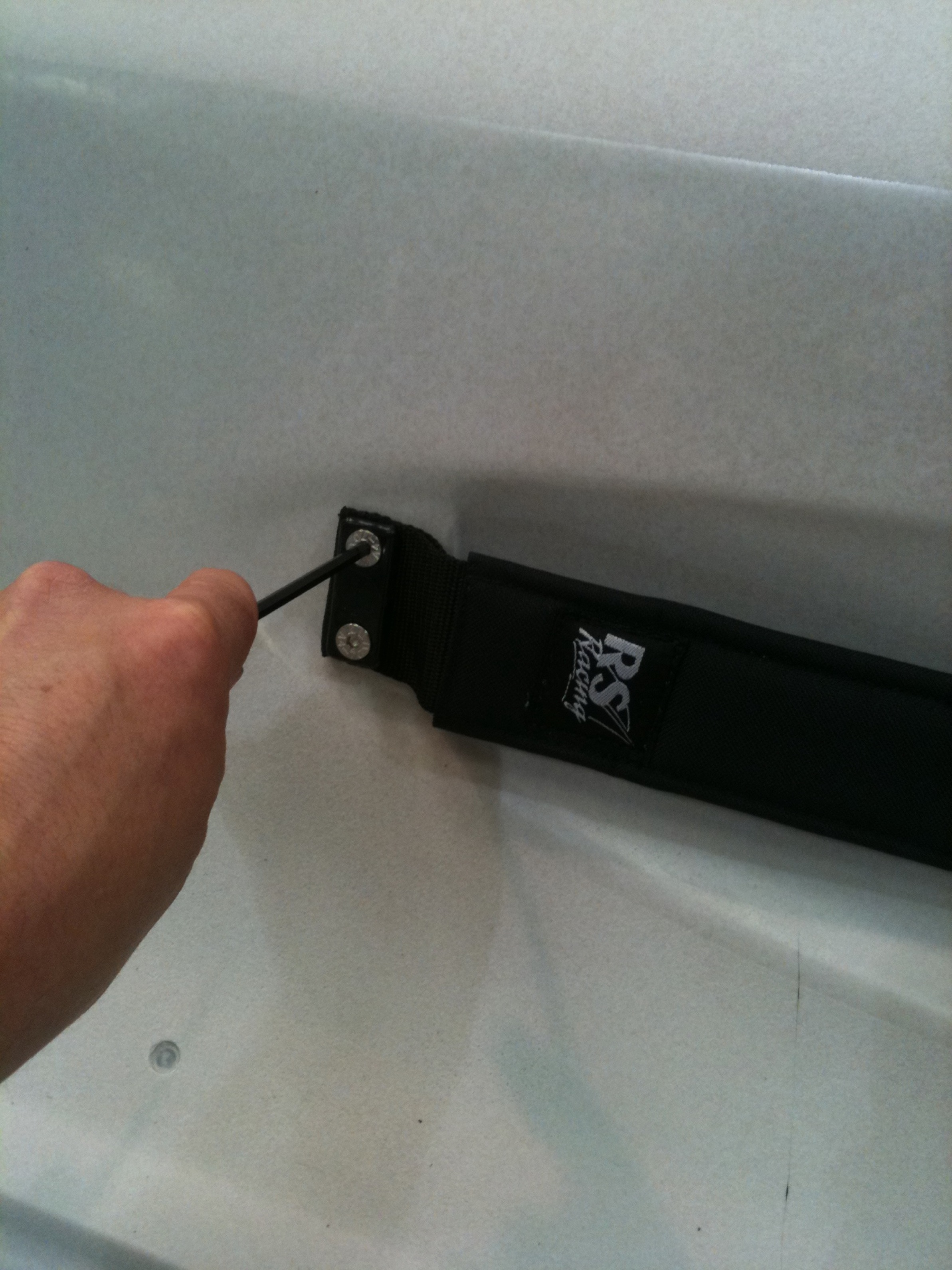 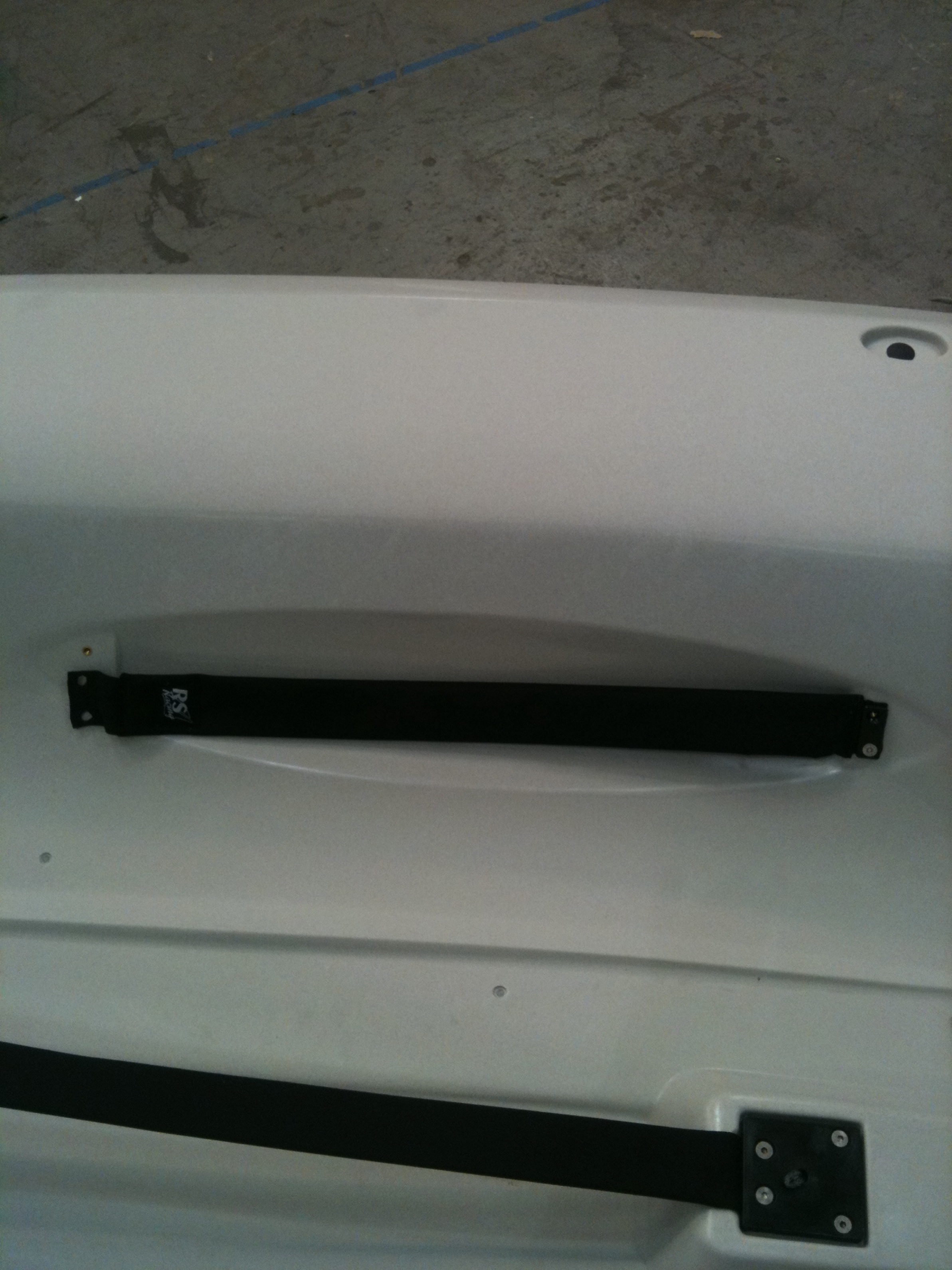 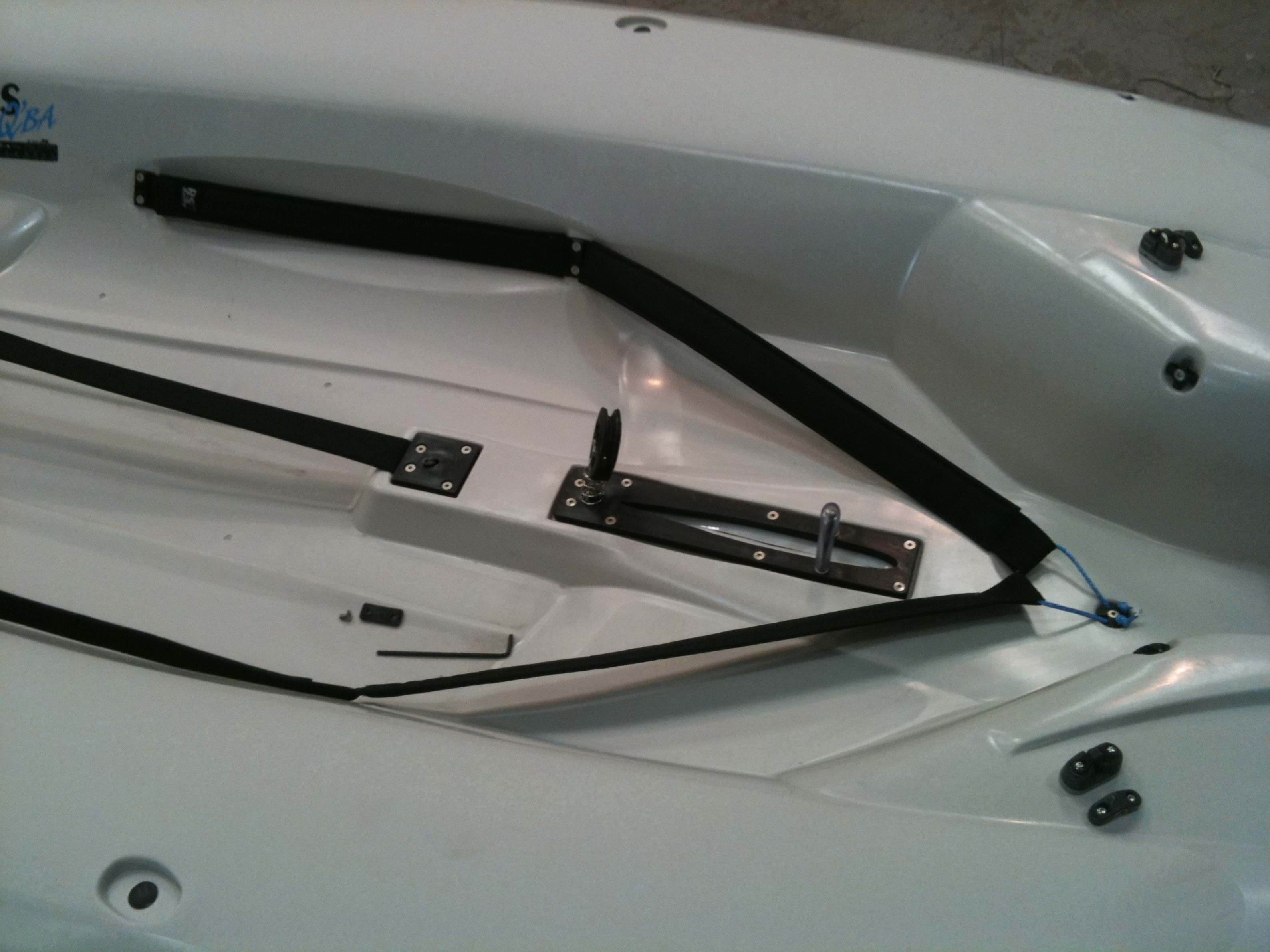 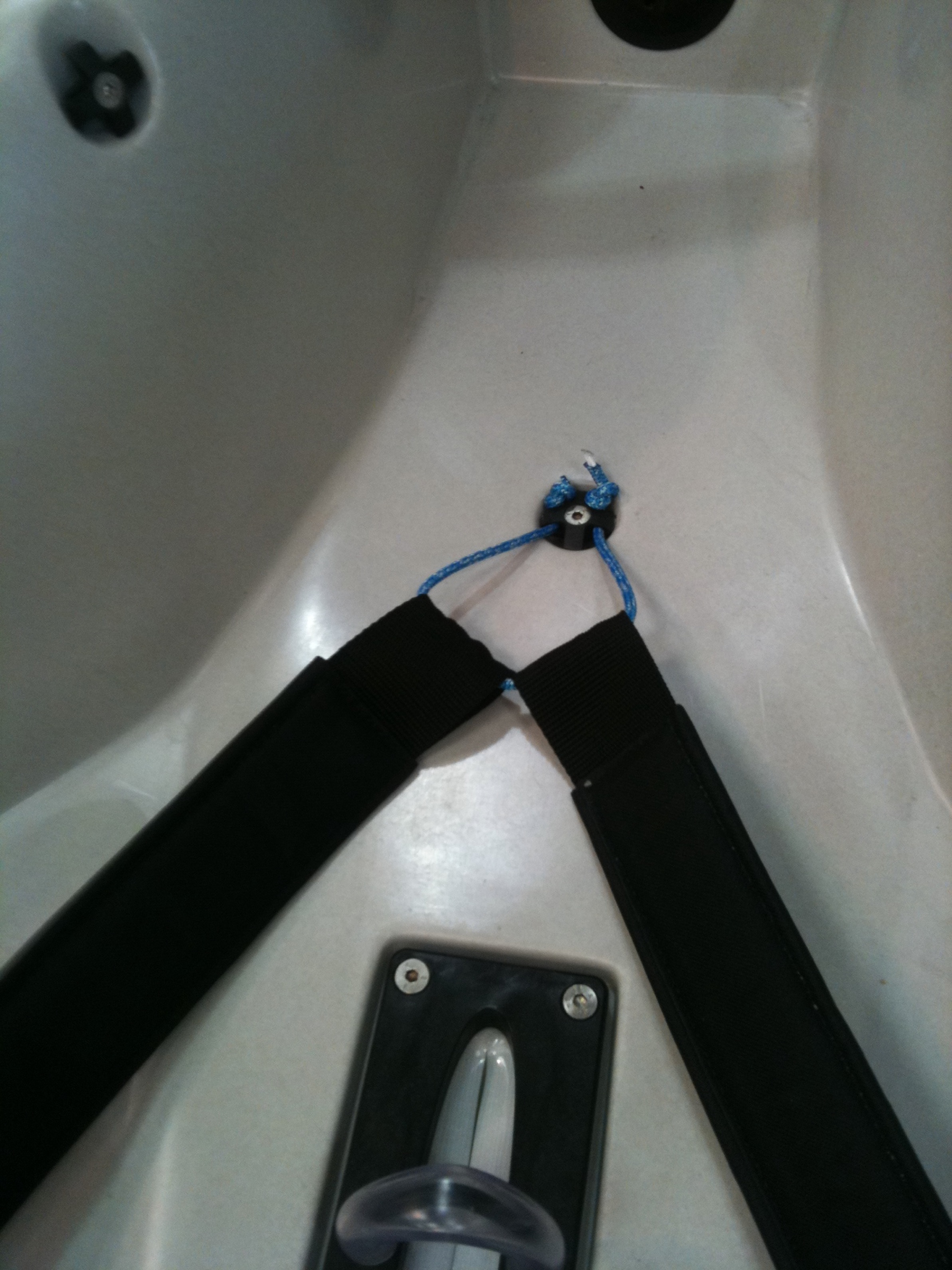 